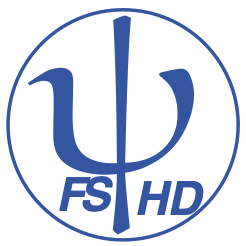 Protokoll zur ONLINE Fachschafts-Vollversammlungder Studienfachschaft Psychologieam 23.11.2020Sitzungsleitung:  SophiaProtokoll: KimAnwesend: Sophia, Kim, Aki, Anna, Annalena, Antonia E., Carlotta, Finia, Franzi S., Georg, Kathi, Laurids, Lenia, Luise, Marthe, Nina, Nora, Paula, Rieke, TamaraGäste:  0Tagesordnung TOP 1 Begrüßung und Eröffnung der SitzungDie Sitzungsleitung begrüßt alle Anwesenden und erklärt damit die heutige Sitzung der Fachschafts-Vollversammlung um 18:10 Uhr für eröffnet.TOP 2 Feststellung der Anwesenden & Feststellung der BeschlussfähigkeitDie Sitzungsleitung bittet alle Anwesenden reihum ihre Namen für das Protokoll zu nennen. Es sind 20 stimmberechtigte Vertreter der Studienfachschaft Psychologie und 0 Gäste ohne Stimmrecht anwesend.Damit ist die Mindestzahl von 8 stimmberechtigten Vertretern aus der Studienfachschaft Psychologie erfüllt und die Fachschafts-Vollversammlung ist gemäß der Satzung beschlussfähig.TOP 3 Annahme des Protokolls der letzten SitzungDie Sitzungsleitung fragt die Anwesenden, ob es Anträge oder Änderungsvorschläge an dem Protokoll der letzten Sitzung der Fachschafts-Vollversammlung vom 14.12.20. Das Protokoll wird einstimmig angenommen mit 19 Annahmen und 1 Enthaltung. TOP 4 Festlegung der TagesordnungDie Sitzungsleitung bittet alle Anwesenden um Beiträge zur Tagesordnung. Die folgenden Punkte werden auf die Tagesordnung genommen:PullisAnkündigungenTOP 5 PullisTOP 6 AnkündigungenTOP 18 Bestimmung der Sitzungsleitung für die nächste FS-VollversammlungDa keine weiteren Tagesordnungspunkte vorliegen, erklärt die Sitzungsleitung die Fachschafts-Vollversammlung um 18:45 Uhr für beendet.Die nächste Fachschafts-Sitzung wird am 11.01.21 um 18 Uhr per StuRa-Konf stattfinden.Sitzungsleitung: Protokoll: AnliegenPullis mit Psychologielogo für StudisPullis mit Psychologielogo für StudisVier Angebote für die Institutspullis:Onlinehandel (2): 27€ pro Pulli, ab250 Stück 23,50. Entweder Sammelbestellung (1) oder jeder einzeln (2) (ins Institut nicht extra, für Versand nach Hause: 5€ extra)(3) Copy Shop: 4 Pullis: 21€, 22€, 23€ oder 34€(4) Dein Pulli: April Bestellrunde: klimaneutraler Versand, Pullis bestickt, 34,95€ in jeder weiteren Bestellunde 39,95€Argumente:Online Handel praktisch, da FS nicht auf Kosten sitzen bleibt, weniger logistischer AufwandVorteil Offlinehandel: lokales Geschäft (keine Kette) wird unterstützt und günstigerVersand ist ähnlich, nur beim letzten wäre es dabei, da kann die Fachschaft keinen Zuschuss gebenLetztes mal logistisch schwer, aber nur zwei Pullis wurden nicht abgeholtAbstimmung über Angebote: (3) 10 Stimmen, (1) 4 Stimmen, (2) 1 Stimme, 3 EnthaltungenDamit haben wir uns für das Offline-Angebot entschieden. Welcher Pulli genau (4 Angebote) entscheiden wir per Abstimmung auf Slack, da sieht man alle Details.Wollen wir die Pullis für alle Studis bezuschussen? 15 dafür, 1 Enthaltung→ wird in den Haushalt aufgenommen und nächstes Jahr umgesetztVier Angebote für die Institutspullis:Onlinehandel (2): 27€ pro Pulli, ab250 Stück 23,50. Entweder Sammelbestellung (1) oder jeder einzeln (2) (ins Institut nicht extra, für Versand nach Hause: 5€ extra)(3) Copy Shop: 4 Pullis: 21€, 22€, 23€ oder 34€(4) Dein Pulli: April Bestellrunde: klimaneutraler Versand, Pullis bestickt, 34,95€ in jeder weiteren Bestellunde 39,95€Argumente:Online Handel praktisch, da FS nicht auf Kosten sitzen bleibt, weniger logistischer AufwandVorteil Offlinehandel: lokales Geschäft (keine Kette) wird unterstützt und günstigerVersand ist ähnlich, nur beim letzten wäre es dabei, da kann die Fachschaft keinen Zuschuss gebenLetztes mal logistisch schwer, aber nur zwei Pullis wurden nicht abgeholtAbstimmung über Angebote: (3) 10 Stimmen, (1) 4 Stimmen, (2) 1 Stimme, 3 EnthaltungenDamit haben wir uns für das Offline-Angebot entschieden. Welcher Pulli genau (4 Angebote) entscheiden wir per Abstimmung auf Slack, da sieht man alle Details.Wollen wir die Pullis für alle Studis bezuschussen? 15 dafür, 1 Enthaltung→ wird in den Haushalt aufgenommen und nächstes Jahr umgesetztAufgaben & ZuständigeAnliegen2 Fachschaftsinterne Ankündigungen2 Fachschaftsinterne AnkündigungenAusgaben über 200€ sollten vorher mit dem Finanzreferat abgeklärt werden, dann sind wir auf der sicheren SeiteAm 08.01. ist Fachschaftstag, wir freuen uns über alle Teilnehmer, es wird inhaltliches besprochen und auch spaßige Einheiten geben Ausgaben über 200€ sollten vorher mit dem Finanzreferat abgeklärt werden, dann sind wir auf der sicheren SeiteAm 08.01. ist Fachschaftstag, wir freuen uns über alle Teilnehmer, es wird inhaltliches besprochen und auch spaßige Einheiten geben Aufgaben & ZuständigeZum FS-Tag kommen!!ALLE